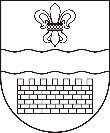 DAUGAVPILS PILSĒTAS DOME DAUGAVPILS PILSĒTAS BĒRNU UN JAUNIEŠU CENTRS „JAUNĪBA”Reģ. Nr. 90009737220,Tautas  iela 7, Daugavpils, LV-5417, tālr. 65435787, fakss 65435657e-pasts: jauniba@inbox.lv, mājas lapa www.jauniba.lv                                                             UZAICINĀJUMS                                                            iesniegt piedāvājumu2017.gada 6.janvārī1. Pasūtītājs:Daugavpils pilsētas Bērnu un jauniešu centrs “Jaunība”Tautas ielā 7, Daugavpils, LV- 5417Tālruņi: 65435657, 65435787, 27028565Fakss: 65435657e-pasts: jauniba@inbox.lvMājas lapa: www.jauniba.lvKontaktpersona: Rita Lovčinovska                                       Iepirkuma identifikācijas Nr. DPBJCJ2017/3N„BJC “Jaunība” pasākumu, konkursu, sporta sacensību balvu un reprezentācijas materiālu iegāde”2.Iepirkuma priekšmeta apraksts un mērķis:2.1.BJC “Jaunība” pasākumu, konkursu, sporta sacensību balvu un reprezentācijas materiālu iegāde: kausi, medaļas, stikla balvas, piekariņi, pildspalvas un maisiņi ar logo zīmi)2.2.Cenu aptauja tiek rīkota ar mērķi izvēlēties piedāvājumu ar vidēji zemāko cenu par visu piedāvājumu.	2.3.Līguma cena nepārsniegs 1500 (viens tūkstotis pieci simti eiro, 00 centi)eiro ar PVN3.Piedāvājumu var iesniegt: pa pastu, pa faksu, elektroniski vai personīgi Tautas ielā 7. Daugavpilī, kabinetā Nr.1 līdz 2017.gada 9.februārim plkst.12.00.      4.Paredzamā līguma izpildes termiņš: 2017.gada februāris - decembris       5. Piedāvājumā jāiekļauj:pretendenta rakstisks pieteikumu par dalību iepirkuma  procedūrā, kas sniedz īsas ziņas par pretendentu (pretendenta nosaukums, juridiskā adrese, reģistrācijas Nr., kontaktpersonas vārds, uzvārds, tālrunis, fakss, e-pasts) – 1.pielikums;finanšu piedāvājums, cena jānorāda euro bez PNV 21%. Cenā jāiekļauj visas izmaksas – 2.pielikums.Ar lēmumu var iepazīties mājas lapā www.jauniba.lv un www.daugavpils.lvIepirkuma komisijas priekšsēdētāja                                                                I.Jackeviča                                                                                                                       1.pielikumsPIETEIKUMSDaugavpilīKomersants___________________________________________________________________________                                                                   (nosaukums)Reģistrācijas Nr. _____________________________________________________________Juridiskā adrese ___________________________________________________________________________Nodokļu maksātāja (PVN) reģistrācijas Nr. ________________________________________tālr.,fakss___________________________ e-pasts__________________________________Kontaktpersonas amats, vārds, uzvārds, tālr.___________________________________________________________________________Bankas rekvizīti ______________________________________________________________________________________________________________________________________________________tā direktora (vadītāja, valdes priekšsēdētāja, valdes locekļa) ar paraksta tiesībām (vārds, uzvārds) personā, ar šī pieteikuma iesniegšanu:1.Piesakās piedalīties iepirkumā „BJC “Jaunība” pasākumu, konkursu, sporta sacensību balvu un reprezentācijas materiālu iegāde” Iepirkuma identifikācijas Nr. DPBJCJ2017/3N , piekrīt visiem Nolikuma nosacījumiem un garantē Nolikuma un normatīvo aktu prasību izpildi. Nolikuma noteikumi ir skaidri un saprotami.2.__________________________    (uzņēmuma nosaukums)apliecina, ka:visa sniegtā informācija ir pilnīga un patiesa;nekādā veidā nav ieinteresēts nevienā citā piedāvājumā, kas iesniegts šajā iepirkumā;nav tādu apstākļu, kuri liegtu tiesības piedalīties iepirkumā un izpildīt izvirzītās prasības;                                                                                                                                    2.pielikumsTehniskā specifikācija un finanšu piedāvājums                                       Iepirkuma identifikācijas Nr. DPBJCJ2017/3N„BJC “Jaunība” pasākumu, konkursu, sporta sacensību balvu un reprezentācijas materiālu iegāde”Kausi, medaļas, lentas, kausu un medaļu personalizācija, reprezentācijas priekšmeti ar apdrukuPasūtītājs izsniegs rakstisku darba uzdevumu ne vēlāk kā 3 darba dienas pirms pasūtījuma piegādes, darba uzdevumā norādot nepieciešamo preču skaitu, veidu, nepieciešamo informāciju un preču piegādes laiku un vietu.Piegādātajai precei jābūt labā kvalitātē, bez redzamiem defektiem un bojājumiem.Pretendentam jānodrošina darba izpildi atbilstoši tehniskajās specifikācijās izvirzītajām prasībām.Kopējā cenā iekļaut preces cenu, ieskaitot nodokļus, nodevas, piegādi un visus citus ar līguma izpildi saistītos izdevumus un saskaņā ar tehnisko specifikāciju.2017.gada ___________Vārds, uzvārds,  amatsParaksts, DatumsNr.Iepirkuma priekšmets, aprakstsDaudzumsIzmērsCena par 1 (viens) gab.euroCena par visu daudzumu bez PVNeuroCena par visu daudzumu ar PVNeuroCena par visu daudzumu ar PVNeuroNr.Iepirkuma priekšmets, aprakstsDaudzumsaugstums /  diametrsCena par 1 (viens) gab.euroCena par visu daudzumu bez PVNeuroCena par visu daudzumu ar PVNeuroCena par visu daudzumu ar PVNeuro1.Kausi1.1.Kauss – metāla, zelta krāsā, var būt ar sudraba krāsas elementiem, vidusdaļa zelta un sudraba krāsā ar vietu emblēmai d25mm, marmora pamatne melnā krāsā ar augstumu 30mm79 gab.1.1.Kauss – metāla, zelta krāsā, var būt ar sudraba krāsas elementiem, vidusdaļa zelta un sudraba krāsā ar vietu emblēmai d25mm, marmora pamatne melnā krāsā ar augstumu 30mmTai skaitā:1.1.Kauss – metāla, zelta krāsā, var būt ar sudraba krāsas elementiem, vidusdaļa zelta un sudraba krāsā ar vietu emblēmai d25mm, marmora pamatne melnā krāsā ar augstumu 30mm25 x 1.vieta;29 cm, d120mm1.1.Kauss – metāla, zelta krāsā, var būt ar sudraba krāsas elementiem, vidusdaļa zelta un sudraba krāsā ar vietu emblēmai d25mm, marmora pamatne melnā krāsā ar augstumu 30mm25x 2.vieta;31 cm, d140mm1.1.Kauss – metāla, zelta krāsā, var būt ar sudraba krāsas elementiem, vidusdaļa zelta un sudraba krāsā ar vietu emblēmai d25mm, marmora pamatne melnā krāsā ar augstumu 30mm29x 3.vieta36 cm, d160mm2.PersonalizācijaDaudzumsIzmērs2.1.Sublimācija uz kausu pamatnes, saskaņā ar mācību gada plānā noteikto pasākumu  apbalvošanas pasūtījumu, t.sk. maketēšana un dizains79 gab.Proporcionāli kausa pamatnei3.Medaļas3.1.Medaļa – metāla, štancēta ar noteikta sporta veida (vieglatlētika, kross, futbols, volejbols, basketbols, peldēšana, florbols, šahs) motīvu, biezums 3mm, 30 gr. smagas zelta, sudraba, bronzas krāsā194 gab.3.1.Medaļa – metāla, štancēta ar noteikta sporta veida (vieglatlētika, kross, futbols, volejbols, basketbols, peldēšana, florbols, šahs) motīvu, biezums 3mm, 30 gr. smagas zelta, sudraba, bronzas krāsāTai skaitā:3.1.Medaļa – metāla, štancēta ar noteikta sporta veida (vieglatlētika, kross, futbols, volejbols, basketbols, peldēšana, florbols, šahs) motīvu, biezums 3mm, 30 gr. smagas zelta, sudraba, bronzas krāsā82 gab. x zelta;Ø 50 mm3.1.Medaļa – metāla, štancēta ar noteikta sporta veida (vieglatlētika, kross, futbols, volejbols, basketbols, peldēšana, florbols, šahs) motīvu, biezums 3mm, 30 gr. smagas zelta, sudraba, bronzas krāsā56 gab. x sudraba;Ø 50 mm3.1.Medaļa – metāla, štancēta ar noteikta sporta veida (vieglatlētika, kross, futbols, volejbols, basketbols, peldēšana, florbols, šahs) motīvu, biezums 3mm, 30 gr. smagas zelta, sudraba, bronzas krāsā56 gab. x bronzasØ 50 mm4.Medaļu lentasDaudzumsIzmērs4.1.Lenta – sarkanā, zilā un zaļā krāsā ar metāla karabīni194 gab.10 x 800 mm5.PersonalizācijaDaudzumsIzmērs5.1.Krāsaina druka uz medaļām reversā, saskaņā ar mācību gada plānā noteikto sacensību  apbalvošanas pasūtījumu, t.sk. maketēšana un dizains194gab.Proporcionāli medaļai6.Pildspalva ar logoDaudzumsIzmērs6.1.Koka pildspalva ar gravējumu, metāla pildspalva, sudraba spīdīgas detaļas, koka korpuss, gaišs koks-kļava ar gravējumu 45x5mm136136x12mm7.Atslēgu piekariņš ar logo7.1Metāla atslēgu piekariņš taisnstūrveida formas ar krāsainu logo d25mm komplektā ar melnu kartona dāvanu kastīti2843x25x4mm8.Stikla balva8.1Stikla balva ovāla formas ar stikla pamatni, rievotas maliņas ar krāsainu UV druku, t.sk. maketēšana un dizains saskaņā ar pasūtītāja logo un tekstu32d12cm9.Nozīmītes9.1.Nozīmītes ar metāla korpusu un piesparaudi, t.sk. maketēšana un dizains saskaņā ar pasūtītāja logo30d56mm10.Diploms A4 form.10.1.Diploms A4 formāts, papīrs 250 gr/kv.m, .sk. maketēšana un dizains saskaņā ar pasūtītāja logo39A4 formāts11.Uzlīmes 11.1.Uzlīmes matētas PVC materiāls ar lielformāta druku un ploterēšanu, pašlīmējošas, t.sk. maketēšana un dizains saskaņā ar pasūtītāja logo3605x5cm12.Lentas „DĪVA“12.1.Atlasa lentas baltā krāsā ar krāsainu druku komplektā ar spraudi, t.sk. maketēšana un dizains saskaņā ar pasūtītāja logo60,10x2m13.Papīra maisiņi13.1.Balti kraft papīra maisiņi 100 g/kv.mar savītiem rokturiem ar krāsainu logo 120x120mm100190x80x210mmCena kopā euro bez PVN21%:Cena kopā euro bez PVN21%:Cena kopā euro bez PVN21%:Cena kopā euro bez PVN21%:Cena kopā euro bez PVN21%:Cena kopā euro bez PVN21%:PVN% euro:PVN% euro:PVN% euro:PVN% euro:PVN% euro:PVN% euro:Cena ar PVN21% euro:Cena ar PVN21% euro:Cena ar PVN21% euro:Cena ar PVN21% euro:Cena ar PVN21% euro:Cena ar PVN21% euro:Pretendenta vadītāja paraksts:Vārds, uzvārds:Amats: